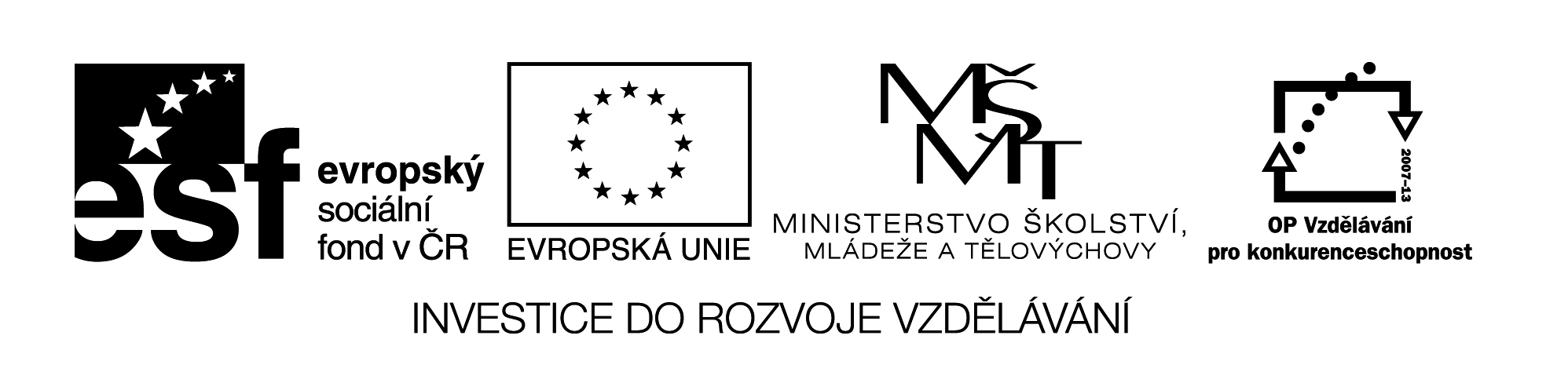         1.        2.        3.        4.        5.        6.        7.        8.        9.      10.      11.      12.      13.1. park                                       8. vlak2. město                                    9. mapa3. knihovna                             10. vedle 4. před (místně)                     11. velký5. kostel                                   12. továrna6. kino                                      13. stroj7. nádražíEU II-2 AJ6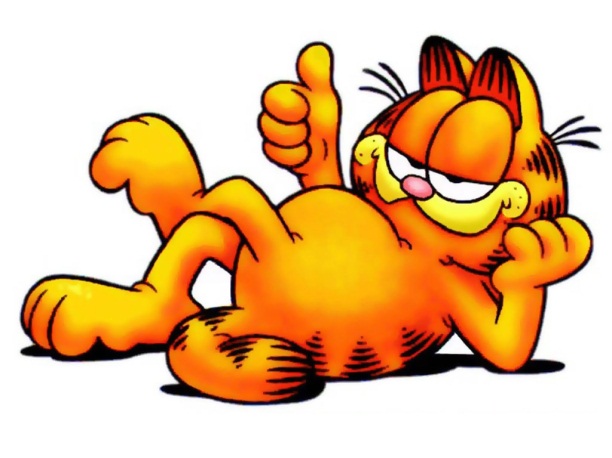 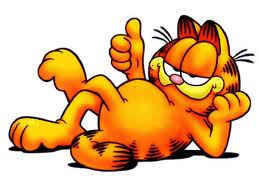 Šárka KamenskáZŠ ZákupyNázev: Moje městoCíl: Opakování slovní zásoby-motivaceČas: 5-10 min.Pomůcky:Popis aktivity: Žáci doplní křížovku anglickými slovíčky.XXX